ПРИЛОЖЕНИЕ 14к Порядку предоставления налогоплательщикам отсрочки (рассрочки) уплаты денежных обязательств (задолженности) по налогам, сборам, взносам и другим обязательным платежам, а также сумм пени и штрафных (финансовых) санкций (пункт 3.14)Журнал регистрации предоставления отсрочки (рассрочки)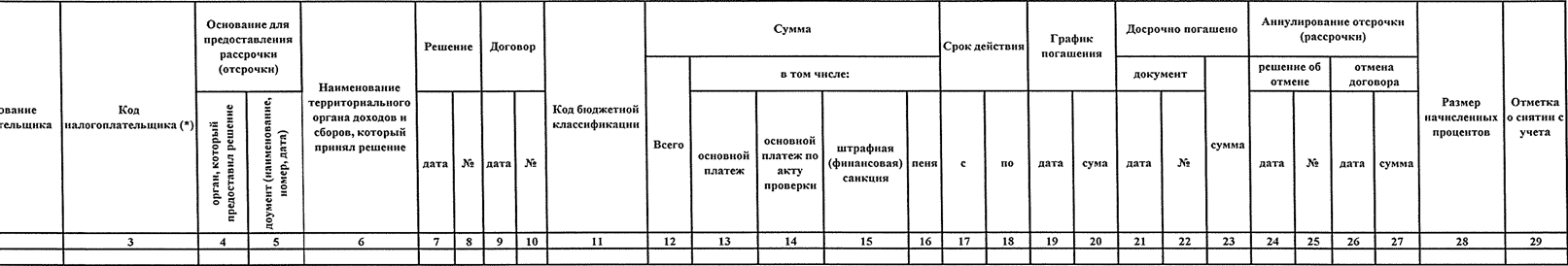 _________________________________________________________________рта для физических яиц, которые из-за своих религиозных убеждений отказываются от принятия регистрационного номера и  сообщили об
орган доходов и сборов и имеют отметку в паспорте